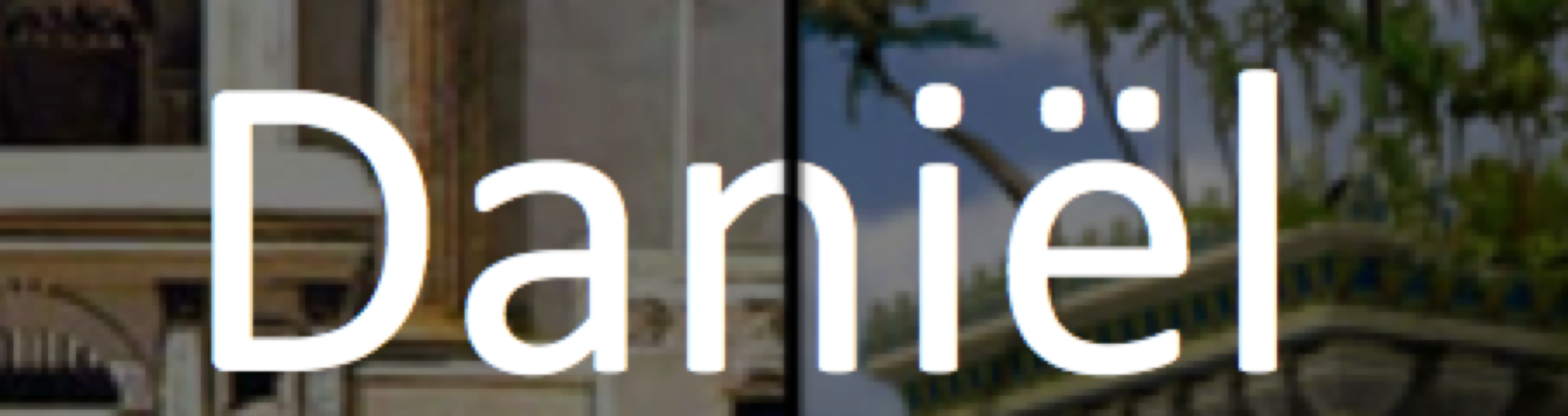 Daniël 3: `Een stervend imago'A. KERNGEDACHTEDe wereldleider Nebukadnessar toont zichzelf aan de wereld als de ontzagwekkende redder van de mensheid. Hij dwingt de mensen te buigen voor het beeld van zijn koningschap. Maar tenslotte heeft hij geen keuze dan zijn imago op te geven en te buigen voor de Echte Redder. En zo is het nog altijd: geen mens kan redder van de mensheid zijn!B. IJSBREKERMaak een ronde langs de groepsleden Waar maak je jou heel gelukkig mee en waar kun je jou echt mee aan het schrikken maken?
(Hou het in deze ronde simpel!)C. DE BIJBEL OPENLees Daniël 3 nog eens door.Wat beschouw jij als de kern van dit hoofdstuk?Wat is volgens jou de echte reden waarom de drie vrienden niet doen wat Nebukadnessar vraagt?In wie herken je jezelf het meest? In Nebukadnessar, in het publiek of in de vrienden? Waarom? D. WAT BETEKENT DIT VOOR MIJN LEVEN?Weet jij wat je diepste verlangens en angsten zijn? Wat wil je daarover aan elkaar kwijt?Is jouw geloof van betekenis voor jouw verlangens en angsten? Hoe?Wat is geloven voor jou vooral: (1) weten en redeneren of  (2) voelen en vertrouwen of (3) leven en iets doen? Leg eens uit?Zou jij iets blijven doen zonder dat je er waardering voor krijgt?E. HOE MAAK IK DE PRAKTISCHE VERTAALSLAG?Wat heb je van de drie vrienden geleerd? Kun je dat toepassen in je eigen leven?F. NOG EEN TIP/OPMERKING OF VRAAG?Alleen met jullie hulp kan ik verder de diepte in. Graag hoor ik daarom terug wat dit onderwerp met jullie gedaan heeft en welke vragen en reacties het oproept. Dat kan op Facebook in de besloten preekgroep of gewoon rechtstreeks, via een appje (06 44 35 38 73) of een mail (w.dijksterhuis@gmail.com). En natuurlijk ook door mij te bellen of aan te spreken. Alvast hartelijk dank.G. AFSLUITINGInventariseer of er concrete punten naar voren zijn gekomen om samen (hardop) voor te bidden.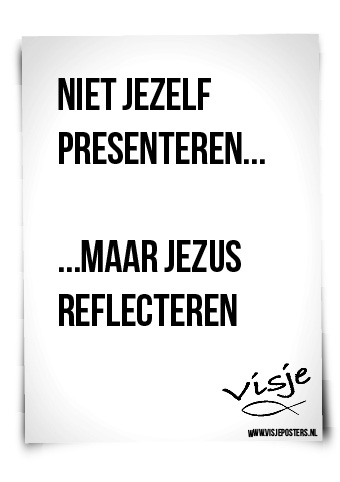 © Wieb Dijksterhuis  			 November 2014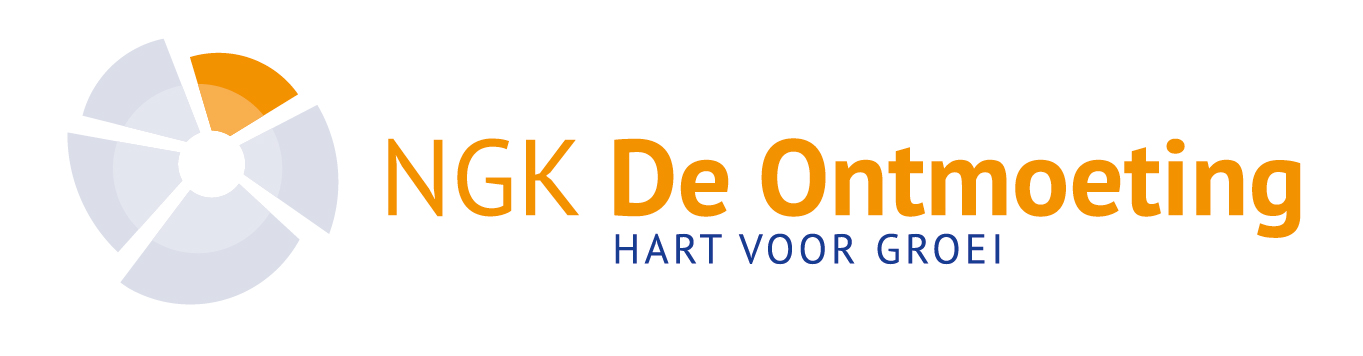 DatumHoofdstukThema12 oktober 2014Daniël 1Leven als een vreemdeling19 oktober 2014Daniël 2Onze grootste nachtmerrie23 november 2014Daniël 3Omgaan met imago’s14 december 2014Daniël 4Meepraten vanuit de marge4 januari 2015Daniël 5 Vluchten kan niet meer25 januari 2015Daniël 6In de arena